CHAPTER 1MANAGERIAL ACCOUNTINGSUMMARY OF QUESTION TYPES BY LEARNING OBJECTIVE, BLOOM’S TAXONOMY, LEVEL OF DIFFICULTY, AACSB CODES, AND CPA CODESBloom’s:	AN = Analysis	C = Comprehension	K = KnowledgeLOD:	E = Easy 	M = Medium	H = HardAACSB:	AN = Analytic	E = EthicsCPA:	MA = Management AccountingSUMMARY OF QUESTION TYPES BY LEARNING OBJECTIVE, BLOOM’S TAXONOMY, LEVEL OF DIFFICULTY, AACSB CODES, AND CPA CODES (CONT’D)Bloom’s:	AN = Analysis	C = Comprehension	K = KnowledgeLOD:	E = Easy 	M = Medium	H = HardAACSB:	AN = Analytic	E = EthicsCPA:	MA = Management AccountingSUMMARY OF LEARNING OBJECTIVES BY QUESTION TYPENote:	TF	=	True-False	C	=	Completion	BE 	= 	Brief Exercise	MC 	=	Multiple Choice	Ex	 =	Exercise	SAE 	= 	Short-Answer Essay	Ma	=	MatchingCHAPTER LEARNING OBJECTIVES1. Explain the distinguishing features of managerial accounting.Managerial accounting is needed in all types of businesses—service, merchandising, and manufacturing. It also applies to all forms of business organization—proprietorships, partnerships, and corporations. Managerial accounting is needed in not-for-profit entities, as well as in profit-oriented enterprises. Managerial accounting provides tools that help management make decisions and evaluate the effectiveness of those decisions.The distinguishing features of managerial accounting are	the primary users of reports—internal users, who are officers, department heads, managers, and supervisors in the company;	the type and frequency of reports—internal reports that are issued as frequently as needed;	the purpose of reports—to provide special-purpose information for a particular user for a specific decision;	the content of reports—pertains to subunits of the business and may be very detailed and may extend beyond the double-entry accounting system; the reporting standard is relevant to the decision being made; and	the verification of reports—no independent audits.2. Identify the three broad functions of management and the role of management accountants in an organizational structure.The three functions are planning, directing, and controlling. Planning requires management to look ahead and to establish objectives. Directing involves coordinating a company’s diverse activities and human resources to produce a smoothly running operation. Controlling is the process of keeping the activities on track.Management accountants serve as staff members in an organization and play an important role in providing the required information for decision making.3. Explain the importance of business ethics.All employees in an organization are expected to act ethically in their business activities. In Canada, the professional accounting organization promotes high standards of ethics in the accounting profession. These standards of ethics can be used as guidelines in dealing with the public and the organizations’ members. In the United States, the Institute of Management Accountants’ Statement of Ethical Professional Practice provides the codes of conduct regarding competence, confidentiality, integrity, and credibility. Moreover, companies are now evaluating their performance with regard to their corporate social responsibility.4. Identify changes and trends in managerial accounting.Managerial accounting has experienced many changes in recent years. Among these are a shift toward meeting the needs of service companies and improving practices to better meet the needs of managers. Improved practices include a focus on managing the value chain through techniques such as just-in-time inventory and technological applications such as enterprise resource planning (ERP). In addition, techniques have been developed to improve decision making, such as the theory of constraints and activity-based costing (ABC). Finally, many companies now use the balanced scorecard in order to have a more comprehensive view of the company’s operations.In Canada, the accounting profession has recently been reorganized by the founding of CPA Canada (Chartered Professional Accountants of Canada) in 2013, into which the three legacy accounting bodies—Chartered Accountants (CA), Certified Management Accountants (CMA), and Certified General Accountants (CGA)—were merged.TRUE-FALSE STATEMENTS1. Management accounting and financial accounting, while in the same field, are mutually exclusive disciplines.2. Given the decision to employ straight-line amortization or a usage-based amortization method, the management accountant’s need to report the most relevant economic information to external users will determine which method is used.3. Decision making is an integral part of the planning, directing, and motivating functions, but not of the controlling function.4. Employees with staff positions serve other employees, while those with line positions work directly in line with the company’s revenue generating goals.5. Activity-based costing is a method of allocating overhead costs to products.ANSWERS TO TRUE-FALSE STATEMENTSMULTIPLE CHOICE QUESTIONS6. Managerial accountinga) information generally pertains to an entity as a whole and is very detailed.b) applies only to manufacturing companies.c) focuses primarily on reports for both internal and external users.d) provides tools that help management make decisions and evaluate the effectiveness of those decisions.7. Reports scrutinized by managerial accountantsa) do not include those focused on business subunits.b) do not include non-financial data relevant to business decision making.c) are highly aggregated.d) are special purpose for specific decisions.8. Managerial accountinga) is concerned with costing products.b) is governed by generally accepted accounting principles.c) pertains to the entity as a whole and is highly aggregated.d) places emphasis on special-purpose information.9. Managerial accounting information is generally prepared fora) stockholders.b) managers.c) regulatory agencies.d) investors.10. Managerial accounting informationa) pertains to the entity as a whole and is highly aggregated.b) must be prepared according to generally accepted accounting principles.c) pertains to subunits of the entity and may be very detailed.d) is prepared only once a year.11. The major reporting standard for management accounting isa) the Standards of Ethical Conduct for Practitioners of Management Accounting and Financial Management.b) the Sarbanes-Oxley Act of 2002.c) relevance to decisions.d) generally accepted accounting principles.12. Managerial accounting is also calleda) inside reporting.b) cost accounting.c) management accounting.d) strategic management.13. Which of the following is not an internal user?a) corporate officersb) staff employeesc) stockholdersd) department manager14. Which of the following is not part of managerial accounting?a) determining whether planned goals are being metb) reporting financial information to the shareholdersc) calculating product costsd) controlling costs15. Which of the following uses managerial accounting?a) manufacturing and service entities, but not merchandisingb) profit-oriented businesses onlyc) service, manufacturing, and merchandising entitiesd) only manufacturing entities16. Which one of the following tasks would not be performed by a management accountant?a) being concerned with the impact of cost and volume on profitsb) strategic cost managementc) assisting in budget planningd) preparing reports primarily for external users17. How often are internal managerial reports communicated?a) as frequently as neededb) annuallyc) during every audit by the company’s cad) monthly18. Which description identifies financial statements that are prepared for external users?a) external reportsb) special purposec) user-specificd) general-purpose19. Which term describes managerial accounting reports?a) GAAP reportsb) special purposec) general-purposed) regulatory reports20. Which of the following statements about internal reports is true?a) Most internal reports are summarized rather than detailed.b) Internal reports focus on general-purpose needs of users.c) The content of internal reports extends beyond the double-entry accounting system.d) Internal reports are often very general.21. Which one of the following describes internal reports?a) They are often audited by CAs.b) They must be prepared according to GAAP.c) They are aggregated.d) They are detailed.22. Which of the following reports would management find useful in decision making?a) monthly reports on activities to the Board of Directorsb) quarterly reporting to the Toronto Stock Exchangec) specific purpose statements on services deliveredd) audited financial information in the annual report to shareholders23. How often should management receive or prepare reports on its internal process activities?a) on a fixed time basisb) as often as is necessaryc) never more than monthlyd) weekly24. How often should management receive or prepare reports on its external business process activities?a) as they correspond to external financial reportingb) never more than monthlyc) according to the company’s business cycled) as often as is necessary25. A company must inform readers of its annual report ofa) all changes in financial accounting policies.b) results of any overseas activities.c) all changes in internal accounting information.d) changes to management’s bonus system.26. How could management information assist in motivating its employees?a) keeping track of quality improvementsb) showing the company’s percent of market sharec) showing statistics on plant safetyd) All areas would benefit from providing internal management information.27. In establishing a good internal reporting system, a company shoulda) ensure that these reports agree to generally accepted accounting principles.b) have the Board of Directors agree to the information provided.c) establish clearly understood standards of performance.d) All of the above are valid reasons.28. What broad functions do the management of an organization perform?a) directing, manufacturing, and controllingb) planning, directing, and controllingc) planning, directing, and sellingd) planning, manufacturing and controlling29. Which one of the following involves coordinating a company’s activities to produce a smooth-running operation?a) auditingb) controllingc) planningd) directing30. Which one of the following does the planning function involve?a) analyzing financial statementsb) setting goals and objectives for an entityc) hiring the right people for a particular jobd) coordinating the accounting information system31. Which one of the following is true concerning the managerial function of controlling?a) It includes performance evaluation by management.b) It is concerned mainly with operating a manufacturing segment.c) It is performed only by the controller of a company.d) It includes hiring and training employees.32. Which of the following represents two management functions?a) regulating and directingb) controlling and directingc) controlling and auditingd) auditing and planning33. Which management function is a manager performing when objectives are being established?a) regulatingb) planningc) motivatingd) directing34. The organization chart of a company showsa) the interrelationships of activities within a company.b) the delegation of authority within a company.c) the delegation of responsibility within a company.d) all of the above.35. Which function is achieved when a manager is determining whether planned goals are being met?a) controllingb) motivatingc) planningd) directing36. What activities and responsibilities are not associated with management’s functions?a) planningb) accountabilityc) controllingd) directing37. Directing includesa) providing a framework for management to have criteria to terminate employees when needed.b) running a department under quality control standards universally accepted.c) coordinating a company’s diverse activities and human resources to produce a smooth-running operation.d) developing a performance ranking system to give certain high performers good raises.38. Which of the following is true?a) Generally Accepted Accounting Principles (GAAP) form the backbone of managerial accounting conventions, and local and/or regional standards and professional judgment allow for variations among practitioners.b) Each province in Canada has its own code of ethics and rules and guidelines of professional conduct.c) The Sarbanes-Oxley Act in the U.S. and similar legislation in Canada aims to guide ethical standards used in management accounting practices.d) Chartered Professional Accountants of Canada plays an important role in promoting high standards of ethics in the accounting profession, excluding managerial accounting.39. The IMA’s Statement of Ethical Professional Practice provides codes of conduct withregard to:a) competence, confidentiality, assurance and credibility.b) confidentiality, integrity, credibility and responsibility.c) comprehension, competence, integriy and credibility.d) competence, confidentiaility, integrity and credibility.40. Corporate social responsibility only considers:a) profitability.b) sustainable business practices with regards to the environment.c) the triple bottom line including performance with regard to people, plant and profit.d) sustainable business practices with regards to employees.41. Which of the following is true?a) Managerial accountants are the employees who are principally responsible for ethical behaviour.b) Investment losses have been precipitated by lax ethical standards.c) Corporate fraud was found to have decreased between the years 1998 and 2003.d) Expense account abuse has been cited as one of the rarest forms of unethical employee behaviour.42. Choose the incorrect answer.a) While generally not encouraged, lapses in ethical behaviour are irrelevant to a company’s operating income.b) Proper incentives need to be implemented to foster an ethical business environment.c) Manufacturing companies need to establish effective and realistic production goals for their processes.d) As a result of the Sarbanes-Oxley Act, companies now pay more attention to the composition of the board of directors.43. Which is the best definition of fraud?a) unknowingly misrepresenting the factsb) using business supplies for personal usec) the intentional misstatement of factsd) misappropriating funds for personal financial gain44. Which of the following is true?a) Dissatisfied employees cite a decline in ethical behaviour is a result of a change in corporate culture.b) Unethical corporate behaviour occurs only in the United States because of its capitalistic environment.c) Unethical behaviour rarely causes a decline in investor confidence.d) Unethical actions are reasonable in an environment wherein unreasonable budgets and targets have been set.45. The production manager at ABC Inc. is responsible for formulating the budget for his department. He will be evaluated on his ability to control costs. After considerable thought, he arrives at his best estimate of costs, and then adds a further 10% to the projections. Chances are he has inflated the cost projections becausea) that is the way it has always been done.b) conservative accounting practise requires that he not under report expenses.c) by overestimating expenses, it will make it easier for him to come in under budget and receive a favourable evaluation.d) none of the above.46. In Canada, which of the following professional accounting organizations play an important role in promoting high standards of ethics in the accounting profession?a) Chartered Professional Accountants of Canada (CPA Canada)b) The Financial Planning Standards Council (FPSC)c) The Canadian Institute of Financial Planning (CIFP)d) all of the above47. The Ontario Securities Commission introduced regulations governing the composition and duties of audit committees, as well as their members’ behaviour. The new rulesa) are as robust as parallel rules required by the U.S. Sarbanes-Oxley Act.b) were adopted by all provincial and territorial securities regulators, except for British Columbia’s.c) were introduced in conjunction with the Canadian Securities Administrators.d) all of the above.48. A company acting ethically must adapt its external reports to any changes requireda) instantly.b) as it is appropriate for its business cycle.c) as stipulated by the CPA Canada handbook and GAAP.d) if they are considered pertinent to its business activities.49. A company acting ethically must adapt its internal reports to any changes requireda) instantly.b) as it is appropriate for its business cycle.c) as stipulated by the CPA Canada handbook and GAAP.d) if they are considered pertinent to its business activities.50. A recent survey of fraud by international accounting firm KPMG reporteda) reported a 13% decrease in instances of corporate fraud compared with five years earlier.b) that employee fraud (such things as expense account abuse, payroll fraud, and theft of assets) represents 60% of all instances of fraud.c) financial reporting fraud (the intentional misstatement of financial reports) was the least costly to companies.d) business scandals with large investment losses and few employee layoffs.51. The value chaina) is affected by technology through business-to-business on the Internet.b) refers to all the activities associated with providing a product with the exception of research and development.c) has not been enhanced by computerization and automation.d) refers to all the activities associated with providing a service with the exception of sales and marketing.52. Lean manufacturinga) is being used less often by manufacturing firms.b) is in contrast to traditional mass-production operations.c) is apt to be used by firms that use large amounts of direct labour to produce their products.d) sets out to minimize rather than eliminate waste.53. Which one of the following managerial accounting approaches attempts to allocate manufacturing overhead in a more meaningful fashion?a) theory of constraintsb) just-in-time inventoryc) activity-based costingd) total-quality management54. Which one of the following is not a main component of the value chain sequence?a) ERPb) sales and marketingc) productiond) customer relations55. What is one primary benefit of an enterprise resource planning (ERP) system?a) It reduces inventory levels.b) It permits companies to be more streamlined in production.c) It replaces research and development in a company.d) It requires an increased emphasis on product quality.56. One of the advantages of a just-in-time inventory system is that it reduces inventory quantities. Why is this considered to be a benefit?a) Carrying inventory incurs storage costs, hence reducing inventory quantities reduces costs.b) Carrying large inventory raises the risk that customers will want an item that you do not have.c) Carrying large inventory reduces the risk that customers will want an item that you do not have.d) none of the above57. What is “balanced” in the balanced scorecard approach?a) the number of products producedb) the emphasis on financial and non-financial performance measurementsc) the amount of costs allocated to productsd) the number of defects found on each product58. For what purpose is the theory of constraints used?a) to reduce product defectsb) to balance performance measurementc) to identify and manage constraints that bottleneck operationsd) to reduce inventory levels59. In Canada the three different professional accounting designations that merged into CPA Canada area) CPA, CA, CMA.b) CMA, CGA, CPA.c) CA, CMA, CGA.d) MA, CPA, CA.60. Which of the following is a reason for the reorganization of the three accounting bodies in Canada into one, CPA Canada?a) There was conflict within the standard setting process between the three accounting bodies.b) Extensive competition between the three organizations was causing friction.c) The reorganization was mandated by the Canadian government.d) A larger unified profession would mean a more prominent and cohesive Canadian presence internationally.61. Choose the correct statement.a) CGA stands for Certified Generic Accountant.b) CMA stands for Certified Managing Accountant.c) CA stands for Chartered Accountant.d) CPA stands for Certified Professional Accountant.62. Which of the following statements is true?a) In recent decades, the Canadian economy in general has shifted toward an emphasis on providing services rather than goods. This trend has reduced the importance of managerial accounting.b) In recent decades, the Canadian economy in general has shifted toward an emphasis on providing goods rather than services. This trend has reduced the importance of managerial accounting.c) In recent decades, the Canadian economy in general has shifted toward an emphasis on providing services rather than goods. This trend has not reduced the importance of managerial accounting.d) In recent decades, the Canadian economy in general has shifted toward an emphasis on providing goods rather than services. This trend has not reduced the importance of managerial accounting.63. Which of the following is an accounting question a service company may face?a) whether to purchase new equipmentb) how much to charge for various servicesc) how efficient and productive individual staff members ared) all of the above64. For a manufacturing company, the activities in the value chain would not includea) research and development.b) purchase of raw materials.c) customer relations.d) performance evaluation.65. What term describes all activities associated with providing a product or service?a) the manufacturing chainb) the product chainc) the supply chaind) the value chain66. How do most companies manage their value chain?a) by using activity-based costingb) by creating enterprise resource planning systemsc) using an action pland) using total-quality management systems67. How have many companies significantly lowered inventory levels and costs?a) They use activity-based costing.b) They utilize an enterprise resource planning system.c) They have a just-in-time method.d) They focus on a total-quality management system.68. Some companies implement systems to reduce defects in finished products with the goal of achieving zero defects. What are these systems called?a) activity-based costing systemsb) enterprise resource planning systemsc) value chain systemsd) total-quality management systems69. In order to obtain more accurate product costs, how do many companies allocate overhead?a) They use activity-based costing.b) They use enterprise resource planning systems.c) They use just-in-time methods.d) They use total-quality management systems.70. Many companies now manufacture products that are untouched by human hands. What do they use to achieve this?a) activity-based costingb) computer-integrated manufacturingc) enterprise resource planning systemsd) total-quality management systems71. Which one of the following characteristics would likely be associated with a just-in-time inventory method?a) ending inventory of work in process that would allow several production runsb) a backlog of inventory orders not yet shippedc) minimal finished goods inventory on handd) an understanding with customers that they may come to the showroom and select from inventory on hand72. What is value chain management best defined as?a) a large chain that keeps the machines from falling on the production floorb) management decisions that affect how quickly the production run occursc) the incremental value of costs associated with hiring a new production floor leaderd) all activities associated with providing a product or service73. Which one of the following is an example of activity-based costing?a) monitoring the salaries of managers that do untimely quality control checksb) keeping close track of shrinkage associated with thefts off the showroom floorc) insuring that management is closely working with the local union on keeping labour costs in lined) allocating the set up cost associated with getting a machine ready for a production run74. Bottlenecks area) the point at which the finished product leaves the factory.b) constraints that limit the company’s potential profitability.c) the point at which a company’s plan is put into action.d) are factors that consume a great deal of managers’ attention, but have little impact on the company as a whole.75. For what reason is a product cost primarily tracked?a) to keep up with current cost trends to bring products to marketb) to effectively allocate the cost of products to measure profitabilityc) to determine what amounts are necessary for allocating overheadd) to keep management’s bonuses increasing every year76. Which one of the following is an activity not associated with TQM?a) Tightening the bolts on a chassis so that the frame will not drop out.b) Redesigning the gas tank after learning fuel efficiency standards are not being met.c) Verifying the 10 check points associated with producing the highest quality loaf of bread.d) Ensuring that the mattress just manufactured meets the standard of comfort of a random factory line worker.77. The theory of constraints isa) a theory that the benefit of making a change in a production process should be weighed against the cost of making that change.b) that even the best suggestions for improvement are likely to be rejected due to opposition from those who have to implement the changes.c) a specific approach used to identify and manage constraints in order to achieve the company’s goals.d) not applicable to service operations.78. What is ERP?a) efficient resource procurementb) earnings reporting policiesc) enterprise resource planningd) effective resource procurement79. A balanced scorecard isa) a performance-measurement approach that uses both financial and non-financial measures to evaluate a company’s operations in an integrated way.b) a tool used to measure the benefits and costs of implementing a new strategy.c) used only by small organizations that cannot afford more expensive methods of evaluating their operations.d) focuses on non-financial measures in order to balance the many other financial reports companies use to evaluate their operations.80. Which component of a company’s value chain would benefit most from internal management information?a) complaints from its customers over services offeredb) bonuses paid to managers of the companyc) the company’s efforts to develop new servicesd) All such components would benefit from internal management information.81. Managerial accounting has become more important in service industries due toa) the decline of the manufacturing sector has freed up many accountants.b) service delivery is extremely complex and requires proper monitoring.c) the economy has become more service-oriented recently.d) the increase in complexity in computer systems requires accounting specialists.82. The five steps in the lean thinking model, in order are:a) 1. Define value, 2. Identify the pull factors, 3. Identify the value stream, 4. Make the value stream flow, 5. Revise until perfection is achieved.b) 1. Define value, 2. Identify the value stream, 3. Make the value stream flow, 4. Implement a pull system, 5. Strive for perfection.c) 1. Identify unproductive activities that need to be reduced, 2. Identify push factors causing those unproductive activities, 3. Develop operations so that the work flows smoothly, 4. Strive for perfection, 5. Evaluate the value that has been added.d) 1. Identify push factors, 2. Develop strategies to turn those factors into pull factors, 3. Assess the value added by steps one and two, 4. Strive for perfection, 5. Repeat the process on a regular basis.83. Step one in the lean thinking model requiresa) target costing, that is determining the acceptable cost the customer is willing to pay.b) an assessment of the potential value that can be added to the firm by adopting the lean manufacturing concept.c) identifying processes that do not add value to the manufacturing process.d) identifying push factors that can be converted to pull factors.84. Step two in the lean thinking modela) deals with push and pull factors.b) is the central element in understanding how a company can evaluate what is value added and what is waste.c) is always the most time consuming.d) can be excluded if step one is done correctly.ANSWERS TO MULTIPLE CHOICE QUESTIONSBRIEF ExercisesBrief Exercise 85The Cheepencheerful Bakery Company produces muffins that it sells to hotel chains in the city. It generally breaks even at the end of the year but not always. It only knows this when the company’s external accountants prepare financial statements that are used by the bank and to file tax returns. The company does its best to keep its costs down and as a result doesn’t pay its employees very much.When the president’s wife, who is the bookkeeper, decided to retire, the president advertised for her replacement. He felt he could find someone who would work for slightly more than minimum wage. This would be in line with his desire to keep costs down.Comment on the president’s desire to keep his costs down by hiring a poorly paid accountant for his organization.Solution 85The president is being short-sighted in his desire to keep costs low in critical area of his company.As president, he is responsible for planning, directing, and controlling the company’s activities. For a medium sized company, it is difficult for one person to accomplish all of these objectives effectively.A professionally trained accountant with the proper training and accreditation can assist the president in these areas.The accountant can help plan targets for profitability and return on assets used in the business. Once these targets are set, the accountant can then help direct the day-to-day activities to ensure the company’s internal procedures are operating efficiently. The accountant can also implement effective internal managerial accounting procedures to ensure that the organizations activities are properly controlled.Brief Exercise 86Preparation of a budget at the beginning of a period entails looking at last year’s results, making adjustments for any changes in prices and activity in the current year and anticipating consumer demand levels based on economic activity and historical trends. The process of preparing a budget is part of which management function? The process of comparing actual results to budget is part of which other management function?Solution 86The process of preparing a budget is part of planning while the process of comparing a budget to actual is part of control.Brief Exercise 87Activities in a warehouse may include materials and inventory handling, staffing and scheduling, setting up production runs, and managing quality. The management of these activities is part of which one of the key three management functions: planning, directing, or controlling?Solution 87directingBrief Exercise 88Explain how systems to control and evaluate the actions of managers are circumvented when managers use budgetary slack.Solution 88Because the budget is also used as an evaluation tool, some managers try to play a “game” by using budgetary slack; that is, they build some slack into the budget by underestimating their division’s predicted performance so that it will be easier to meet their performance targets.Brief Exercise 89Explain how setting unattainable levels in a budget may promote unethical actions by managers.Solution 89If the budget is set at unattainable levels, managers sometimes take unethical actions to meet the targets in order to receive higher compensation or, in some cases, to keep their jobs.Brief Exercise 90What are the eight steps in the value chain for a manufacturing company?Solution 90research and development, product design, acquisition of raw materials, sales and marketing, delivery, customer relations, and subsequent service.Brief Exercise 91A manufacturing company produces a product that first must be cut into a specific size, then sanded, and finally painted. The cutting process can produce five units in an hour, the sanding process produces three units in an hour, and the painting process can produce ten units in an hour. Which process is the bottleneck?Solution 91the sanding processBrief Exercise 92What are the four perspectives used in a balanced scorecard?Solution 92financial, customer, internal business process, and learning and growth.Brief Exercise 93Better Built Boats Ltd. Is a company that manufactures boats and sells them through a series of dealers nationwide. It is publicly traded and has always had a “clean bill of health” from its auditors. It prides itself on building high quality boats and considers that its customers view it as an “ethical” company.It also has good internal information that it uses to ensure that its cost per boat is within the appropriate guidelines in order to ensure profitability.Recently, the CPA handbook has instituted a change in accounting policy that would make it more expensive to offer such products as boats to the public. For the following users of the company’s financial information, describe how such changes could affect financial information provided:a)	The Board of Directors of the companyb)	The Vice President of Salesc)	The Production Manager of the companyd)	The company’s Finance Managere)	The company’s Corporate ControllerSolution 93a)	The Board, through its Audit Committee, would have to ensure that all financial information reported to external stakeholders was consistent with the new changes.b)	Likely little effect on the sales VP other than explaining to dealers why there may have to be an increase in price of the boats should they become more expensive to manufacture as a result of the new regulations.c)	The PM would likely expect modification to internal data provided on manufacturing processes to incorporate the changes required.d)	May be concerned with ensuring that there is sufficient capital available to adjust to the new changes.e)	Must ensure that both internal and external information is adjusted to reflect the changes on the company’s data systems as a result of the changes.EXERCISESExercise 94Financial accounting information and managerial accounting information have a number of distinguishing characteristics:___	1.	Reporting standard is relevant to the decision to be made___	2.	Classified financial statements___	3.	Reports generally pertain to the company as a whole___	4.	Reports generally pertain to subunits___	 5.	Reports issued quarterly or annually___	6.	General-purpose reports___	7.	Reports are used internally___	8.	Prepared in accordance with generally accepted accounting principles___	9.	Special purpose reports___	10.	Limited to historical cost dataInstructionsFor each of the characteristics listed, indicate which characteristics are more closely related to financial accounting by placing the letter "F" in the space to the left of the item and indicate those characteristics which are more closely associated with managerial accounting by placing the letter "M" to the left of the itemSolution 94 (4–5 min.)1.	M2.	F3.	F4.	M5.	F6.	F7.	M8.	F9.	M10.	FExercise 95Are planning and controlling synonymous terms?Solution 95In everyday usage of the terms, they are often synonymous. In the accounting, budgeting, business context they are distinct functions.Planning requires management to look ahead and to establish objectives. These objectives are often diverse: maximizing short-term profits and market share, maintaining a commitment to environmental protection, and contributing to social programs. A key objective of management is to add value to the business under its control. Value is usually measured by the trading price of the company’s shares and by the potential selling price of the company.Controlling is the process of keeping the company’s planned activities on track. In controlling operations, managers determine whether planned goals are being achieved. When there are deviations from targets, managers must decide how to remedy the situation.Exercise 96Misty River Spas offers weekly luxury spa packages to members of the fashion industry. After a good start to its operations, it started to experience a drop in sales. It found that it was operating at less than 100% capacity and started a major marketing campaign to get more customers.The company’s controller noticed that customers would often leave the spa after only four or five days. This was confusing as they had paid for the entire week and were not entitled to refunds. The controller found that these people would complain about waiting times between spa activities and even a shortage of products in the facilities. The marketing manager simply said that if they attained more customers, these problems would eventually disappear. Besides, when a customer leaves early, the company does not incur any additional costs of delivering services. Comment on the company’s efforts to attain more customers without looking into its internal activities.Solution 96A company is effective when it delivers what it promises. When services do not follow expectations, customers are lost and reputations suffer. A business such as a spa will survive by delivering what it offers in an effective manner. This will ensure good word-of-mouth advertising from happy customers. Simply attempting to increase top-line sales without caring about of the value delivered to the customer will eventually have long-term consequences.Good organizations keep information on their internal activities and track where they are succeeding in delivering their products or services to a standard that has been set and expected by customers.In the case of Misty River, the company clearly needs to look at the results of its internal activities and find out why customers are leaving and what can be done to keep them. Only then can the company expect to attain more customers and ensure that their experience in the spa is a positive one.Exercise 97 performed by the controller of an organization.Solution 97internal and external accounting and financial reporting, reporting income tax information and employee payroll remittances, cost accounting, budgeting, internal auditing, systems management, management of staff members.Exercise 98How do the roles of financial vice president, controller, and treasurer differ?Solution 98The financial VP reports to the president of the company, and supervises both the controller and treasurer. The treasurer supervises the financing function, has custody of physical assets, and manages the company’s cash and investments. The controller supervises the inputs and outputs of the accounting information system.Exercise 99Explain the differences between a staff position and a line position.Solution 99A line position works directly to perform the basic revenue objectives of a company so that it can generate revenues and stay in business, like a salesperson. A staff position has indirect responsibility for the company’s basic objectives and provides necessary support functions for other employees in their line functions, as in the case of a human resources professional.Exercise 100Your manager asks you to help him prepare the budget for your division. He estimates that total expenses will equal $100,000, but he reports $120,000. He argues that it will make it easier to keep costs within budget, and that everyone does it. What is the ethical issue in this case?Solution 100The manager is knowingly reporting false information that could mislead the users of that information. Not everyone may know that the budget numbers have some “slack” built into them.Exercise 101What is competence in reference to the IMA’s Statement of Ethical Professional Practice, and why is it a consideration?Solution 101Management accountants have a responsibility to	maintain professional competence.	perform professional duties in accordance with relevant laws, regulations, and technical standards.	prepare complete and clear reports and recommendations.	communicate professional limitations that would preclude responsible judgment or successful performance of an activity.When management accountants are asked to perform a task, it is expected that they have the ability to complete the task. Accordingly, individuals must maintain and upgrade their abilities and perform the required task to the best of their abilities. If for any reason the accountant is not able to complete the required task he/she should acknowledge that fact.Accountants are daily entrusted with sensitive company information, and information relating to external vendors and internal employees and customers. Accountants must honour this trust by not disclosing confidential information without the company’s, vendor’s, employee’s, or customer’s permission, unless legally required to do so. Further, accountants need to ascertain that checks and balances are working so that their subordinates are also upholding this confidentiality requirement. Accountants may not use or even appear to use confidential information acquired in their work for financial or illegal advantage.Exercise 102Sustainable business practices present numerous issues for management and managerial accountants. Explain.Solution 102First, companies must decide what items need to be measured, generally those that are of utmost importance to its stakeholders. For example, a particular company might be most concerned with minimizing water pollution or maximizing employee safety.Then, for each item identified, the company must determine measurable attributes that provide relevant information about the company’s performance with regard to that item, such as the amount of waste released into public waterways or number of accidents per 1,000 hours worked.Finally, the company needs to consider the materiality of the item, the cost of measuring these attributes, and the reliability of the measurements. If the company uses this information to make decisions, then accuracy is critical. Of particular concern is whether the measurements can be verified by a third party.Exercise 103Explain four of the implications on the financial community as a result of the The Sarbanes-Oxley-Act (SOX) legislation.Solution 1031.	One result of SOX was the clarification of top management’s responsibility for the company’s financial statements. CEOs and CFOs must now certify that financial statements give a fair presentation of the company’s operating results and its financial condition.2.	In addition, top managers must certify that the company maintains an adequate system of internal controls to safeguard the company’s assets and ensure accurate financial reports.3.	Another result of Sarbanes-Oxley is that companies now pay more attention to the composition of the board of directors. In particular, members of the audit committee of the board of directors must all be entirely independent (that is, non-employees) and at least one must be a financial expert.4.	Finally, to increase the likelihood of compliance with the rules that are part of the new legislation, the law substantially increases the penalties for misconduct.Exercise 104Stodgy Industries Ltd. has barely made a profit over the past few years and is looking for ways to improve its results. It has hired a consultant who has suggested that the company introduce a concept called the balanced scorecard. This involves looking into all aspects of a company’s activities and seeks to integrate them into a cohesive manner that can focus on corporate goals.The company’s president has called in the vice president of sales and vice president of production to discuss how the company can establish goals and meet those targets. The consultant says that there is a critical person missing from the meeting, which is the company’s controller.Explain why or why not the controller is a critical component of any desire to introduce a balanced scorecard in an organizationSolution 104A balanced scorecard seeks to establish a series of goals that an organization can set that will enable it to attain a comprehensive target. This target can have both financial (profit) or non-financial (quality) targets that need to be monitored along the way. Both of these two broad components require adequate tracking of data generated through the company’s activities.Generally, vice presidents of sales and production are focused mostly on their own areas and activities; the controller is the one person who has information available on both areas. The controller can work with these two people and help determine the information that they will need to meet their goals. Without effective information, it is unlikely that the company’s implementation of a balanced scorecard will offer expected results.COMPLETION STATEMENTS105. Financial accounting information is prepared mainly for ___ users while managerial accounting information is prepared primarily for ___ users.106. The types of reports prepared in managerial accounting are often ___-purpose reports prepared for a specific decision.107. Managerial accounting reports generally pertain to ___ of an entity and may be very detailed.108. Three broad managerial functions are: (1) ___, (2) ___ and ___, and (3) ___.109. The ___ function is concerned with setting goals and objectives for the entity.110. Exercising good judgment in performing the managerial functions and choosing among alternative courses of action is called ___.ANSWERS TO COMPLETION STATEMENTS105.	external, internal106.	special107.	subunits108.	planning, directing and motivating, controlling109.	planning110.	decision makingMATCHING111. A list of managerial accounting terms appears below:a)	Theory of constraintsb)	Activity-based costingc)	Just-in-time inventoryd)	Balanced scorecarde.	Value chainf)	Enterprise resource planning (ERP)InstructionsMatch each of the terms with the statement that best describes the term.1.	___	A system that provides a comprehensive, centralized, integrated source of information used to manage all major business processes.2.	___	The group of activities associated with providing a product or service.3.	___	An approach used to reduce the cost associated with handling and holding inventory by reducing the amount of inventory on hand.4.	___	A method used to allocate overhead to products based on each product’s use of the activities that cause the incurrence of the overhead cost.5.	___	An approach used to identify those factors that limit a company’s productive capacity and to address those limitations so as to maximize profitability.6.	___	A performance-measurement technique that attempts to consider and evaluate all aspects of performance using financial and non-financial measures in an integrated fashion.ANSWER TO MATCHING1.	f2.	e3.	c4.	b5.	a6.	dSHORT-ANSWER ESSAY QUESTIONSSAE 112Both financial and managerial accounting are concerned with the economic events of an enterprise. Similarities between financial and managerial accounting do exist, but they do have different focuses. Briefly distinguish between financial and managerial accounting as they relate to (1) the primary users, (2) the type and frequency of reports, (3) the purpose of reports, and (4) the content of reports.Solution 112Financial accounting is primarily concerned with external users such as stockholders and creditors, while the primary users of managerial accounting are those within the company (internal users) such as officers, managers, supervisors, etc. Quarterly and annual classified financial statements are the end product of financial accounting. Internal reports, prepared as often as needed are the result of managerial accounting. The financial statements produced by financial accounting are general-purpose reports which are highly aggregated, pertain to the enterprise as a whole, and are constrained by generally accepted accounting principles. The internal reports prepared by management accountants are special-purpose reports which are detailed, pertain to subunits of the enterprise, and may contain any information relevant to the decision at hand.SAE 113 (Ethics)Million Dollar Mills is a textile manufacturing firm. The company carefully prepares all financial statements in accordance with GAAP, and gives a copy of all financial statements to each department. In addition, the company keeps records on quality control, safety, and environmental pollution by the company. It then prepares "scorecards" for each department indicating their performance. Recently, the financial impact of the second set of information was added, and the information has been used in the evaluation of employees for merit pay and promotions.At the most recent employee meeting, Tyler Hanes, marketing manager, expressed his discomfort with the system. He said that there was no guarantee that the second set of information was fair, since there were no generally accepted principles for this kind of information. He also said that it was kind of like keeping two sets of books—one following all legal requirements, and the other one actually used by the company.Instructionsa)	Is it ethical to evaluate managers in the way described? Explain briefly.b)	Name at least two safeguards the company could build into its system to ensure the ethical treatment of employees.Solution 113a)	It is ethical for a company to use all available data in order to evaluate managers, and even to collect data not routinely available. In fact, such a method seems preferable to one in which the company may only use specified financial data in its evaluation of a manager's performance. It does not imply a departure from GAAP, nor that the company does not actually use the information prepared according to GAAP. It supplements the standard reports, it does not replace them.b)	The company should make certain that the appropriate information is calculated in the same way each period. All the relevant data should be collected and reported each period. New data should be limited. The qualitative information should be complemented, not replaced, by the regular financial information.LEGAL NOTICECopyright © 2018 by John Wiley & Sons Canada, Ltd. or related companies. All rights reserved.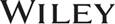 The data contained in these files are protected by copyright. This manual is furnished under licence and may be used only in accordance with the terms of such licence.The material provided herein may not be downloaded, reproduced, stored in a retrieval system, modified, made available on a network, used to create derivative works, or transmitted in any form or by any means, electronic, mechanical, photocopying, recording, scanning, or otherwise without the prior written permission of John Wiley & Sons Canada, Ltd.ItemLOBTLODAACSBCPAItemLOBTLODAACSBCPAItemLOBTLODAACSBCPATrue-False StatementsTrue-False StatementsTrue-False StatementsTrue-False StatementsTrue-False StatementsTrue-False StatementsTrue-False StatementsTrue-False StatementsTrue-False StatementsTrue-False StatementsTrue-False StatementsTrue-False StatementsTrue-False StatementsTrue-False StatementsTrue-False StatementsTrue-False StatementsTrue-False StatementsTrue-False Statements1.1CEANMA3.2KEANMA5.4KEANMA2.1CEANMA4.2KEANMAMultiple Choice QuestionsMultiple Choice QuestionsMultiple Choice QuestionsMultiple Choice QuestionsMultiple Choice QuestionsMultiple Choice QuestionsMultiple Choice QuestionsMultiple Choice QuestionsMultiple Choice QuestionsMultiple Choice QuestionsMultiple Choice QuestionsMultiple Choice QuestionsMultiple Choice QuestionsMultiple Choice QuestionsMultiple Choice QuestionsMultiple Choice QuestionsMultiple Choice QuestionsMultiple Choice Questions6.1KMANMA33.2CEANMA60.4KEANMA7.1KEANMA34.2KEANMA61.4KEANMA8.1KEANMA35.2CEANMA62.4CEANMA9.1CEANMA36.2KEANMA63.4CEANMA10.1KEANMA37.2KEANMA64.4KEANMA11.1CEANMA38.3CMEMA65.4KEANMA12.2KEANMA39.3KEEMA66.4CEANMA13.2CEANMA40.3CMEMA67.4CEANMA14.2KEANMA41.3KEANMA68.4KEANMA15.2CEANMA42.3KEANMA69.4KEANMA16.2CEANMA43.3KEANMA70.4KEANMA17.2KEANMA44.3KEANMA71.4CEANMA18.2KEANMA45.3CEANMA72.4KEANMA19.2KEANMA46.3KEANMA73.4CMANMA20.2CEANMA47.3KEANMA74.4CEANMA21.2KEANMA48.3CEANMA75.4CEANMA22.2KEANMA49.3CEANMA76.4ANMANMA23.2KEANMA50.3KMANMA77.4KEANMA24.2KEANMA51.4KMANMA78.4KEANMA25.2KEANMA52.4KMANMA79.4CEANMA26.2KEANMA53.4KEANMA80.4KEANMA27.1KEANMA54.4KEANMA81.4KEANMA28.2KEANMA55.4KEANMA82.4KEANMA29.2KEANMA56.4CEANMA83.4KEANMA30.2KEANMA57.4CEANMA84.4KEANMA31.2CEANMA58.4CEANMA32.2KEANMA59.4KEANMAItemLOBTLODAACSBCPAItemLOBTLODAACSBCPAItemLOBTLODAACSBCPABrief ExercisesBrief ExercisesBrief ExercisesBrief ExercisesBrief ExercisesBrief ExercisesBrief ExercisesBrief ExercisesBrief ExercisesBrief ExercisesBrief ExercisesBrief ExercisesBrief ExercisesBrief ExercisesBrief ExercisesBrief ExercisesBrief ExercisesBrief Exercises85.1CMANMA88.3CMEMA91.4CEANMA86.2CEANMA89.3CMEMA92.4KEANMA87.2CEANMA90.4KEANMA93.4CMANMAExercisesExercisesExercisesExercisesExercisesExercisesExercisesExercisesExercisesExercisesExercisesExercisesExercisesExercisesExercisesExercisesExercisesExercises94.1CEANMA98.2ANMANMA102.3CEANMA95.1,2ANMANMA99.2KEANMA103.3CEANMA96.1,4CEANMA100.3CEANMA104.4ANMANMA97.2CEANMA101.3ANMANMACompletion StatementsCompletion StatementsCompletion StatementsCompletion StatementsCompletion StatementsCompletion StatementsCompletion StatementsCompletion StatementsCompletion StatementsCompletion StatementsCompletion StatementsCompletion StatementsCompletion StatementsCompletion StatementsCompletion StatementsCompletion StatementsCompletion StatementsCompletion Statements105.1KEANMA107.1KEANMA109.2KEANMA106.1KEANMA108.2KEANMA110.2KEANMAMatchingMatchingMatchingMatchingMatchingMatchingMatchingMatchingMatchingMatchingMatchingMatchingMatchingMatchingMatchingMatchingMatchingMatching111.4KEANMAShort-Answer EssayShort-Answer EssayShort-Answer EssayShort-Answer EssayShort-Answer EssayShort-Answer EssayShort-Answer EssayShort-Answer EssayShort-Answer EssayShort-Answer EssayShort-Answer EssayShort-Answer EssayShort-Answer EssayShort-Answer EssayShort-Answer EssayShort-Answer EssayShort-Answer EssayShort-Answer Essay112.1CEANMA113.3ANMANMAItemTypeItemTypeItemTypeItemTypeItemTypeItemTypeItemTypeLearning Objective 1Learning Objective 1Learning Objective 1Learning Objective 1Learning Objective 1Learning Objective 1Learning Objective 1Learning Objective 1Learning Objective 1Learning Objective 1Learning Objective 1Learning Objective 1Learning Objective 1Learning Objective 11.TF9.MC14.MC19.MC24.MC94.Ex133.SAE2.TF10.MC15.MC20.MC25.MC95.Ex105.C6.MC11.MC16.MC21.MC26.MC96.Ex106.C7.MC12.MC17.MC22.MC27.MC119.Ex107.C8.MC13.MC18.MC23.MC85.BE126.C112.SAELearning Objective 2Learning Objective 2Learning Objective 2Learning Objective 2Learning Objective 2Learning Objective 2Learning Objective 2Learning Objective 2Learning Objective 2Learning Objective 2Learning Objective 2Learning Objective 2Learning Objective 2Learning Objective 23.TF29.MC32.MC35.MC86.BE97.Ex108.C4.TF30.MC33.MC36.MC87.BE98.Ex109.C28.MC31.MC34.MC37.MC95.Ex99.Ex110.CLearning Objective 3Learning Objective 3Learning Objective 3Learning Objective 3Learning Objective 3Learning Objective 3Learning Objective 3Learning Objective 3Learning Objective 3Learning Objective 3Learning Objective 3Learning Objective 3Learning Objective 3Learning Objective 326.TF40.MC44.MC48.MC89.BE103.Ex27.TF41.MC45.MC49.MC100.Ex113.SAE38.MC42.MC46.MC50.MC101.Ex39.MC43.MC47.MC88.BE102.ExLearning Objective 4Learning Objective 4Learning Objective 4Learning Objective 4Learning Objective 4Learning Objective 4Learning Objective 4Learning Objective 4Learning Objective 4Learning Objective 4Learning Objective 4Learning Objective 4Learning Objective 4Learning Objective 45.TF57.MC64.MC71.MC78.MC90.BE111.Ma51.MC58.MC65.MC72.MC79.MC91.BE52.MC59.MC66.MC73.MC80.MC92.BE53.MC60.MC67.MC74.MC81.MC93.BE54.MC61.MC68.MC75.MC82.MC104.Ex55.MC62.MC69.MC76.MC83.MC96.Ex56.MC63.MC70.MC77.MC84.MC104.ExItemAns.ItemAns.ItemAns.ItemAns.ItemAns.1.F2.F3.F4.T5.TItemAns.ItemAns.ItemAns.ItemAns.ItemAns.ItemAns.ItemAns.6.d18.d30.b42.a54.a66.b78.c7.d19.b31.a43.c55.b67.c79.a8.d20.c32.b44.a56.a68.d80.d9.b21.d33.b45.c57.b69.a81.b10.c22.c34.d46.a58.c70.b82.b11.a23.b35.a47.d59.c71.c83.a12.c24.d36.b48.c60.d72.d84.b13.c25.a37.c49.d61.c73.d14.b26.d38.b50.b62.c74.b15.c27.c39.d51.a63.d75.b16.d28.b40.c52.b64.d76.a17.a29.b41.b53.c65.d77.c